Thursday 1st July Today, just try to keep up with your regular activities:EnglishRead your scheme reading book and complete a book review. If you have not got your book, please read one from Oxford Owl. The link is below. http://www.oxfordowl.co.ukHere is a book review template that you might wish to use. If not, use your reading journal or plain paper.Book Review Template(1)Spellings Please practise your spellings by creating a word-search. You could make your own up on paper or you could make on using the following website and complete it:SEN Teacher ⋆ Wordsearch Maker ⋆ Printable Puzzle Maker Here  are your spellings for this week if you have not got them with you.Diamonds Spellings 28.6.21Spellings For 28.6.21 Emeralds (Autosaved)Spellings For 28.6.21 Rubies (Autosaved)MathsWarm Up: 10-15 minutes of times tables using TTRockstars or Hit the Button.https://play.ttrockstars.com/ (Your login details are in your journal)https://www.topmarks.co.uk/maths-games/hit-the-buttonPlace Value Activity: Play Who Wants To Be A Millionaire?Math Millionaire Games (math-play.com)There are plenty of exciting games on this website- how much money can you earn? Today, try the place value game.PEPlay a game in your garden with one of your family members.PSHE /Wellbeing TimeTake some time to do something you enjoy. I am sure you are all a little upset that we are having to isolate again, wo make sure you do something that makes you feel happier. You could play with your pets for a while, you could draw a picture, watch one of your favourite films or complete some colouring in. Here is a colouring in page if you want to colour. British Wildlife Mindfulness Colouring SheetsPositive Minds Mindfulness ColouringFriday 2nd JulyEnglish SpellingsTest day: ask someone to test you on your spellings. Good luck! 🤞😁😁Here  are your spellings for this week if you have not got them with you.Diamonds Spellings 28.6.21Spellings For 28.6.21 Emeralds (Autosaved)Spellings For 28.6.21 Rubies (Autosaved)Reading Comprehension Complete the reading comprehension on coasts. Choose a suitable level of challenge for yourself : Coasts ComprehensionMathsWarm Up: 10-15 minutes of times tables using TTRockstars or Hit the Button.https://play.ttrockstars.com/ (Your login details are in your journal)https://www.topmarks.co.uk/maths-games/hit-the-buttonWALT understand and calculate volume. Follow the link to find out about volume: https://www.bbc.co.uk/bitesize/articles/zrdcbqtThen complete the activity sheet here using the method you have learnt: Volume Of Prisms Activity SheetGuided Reading Complete the task here: Diary As Andy At The End Of The BookGolden Time      👧👦🤸‍♀️🤸‍♂️Play some games, watch a film, relax or have fun in the garden! Have a lovely weekend everyone. Take care and stay safe. Miss Rooney  🖐Monday 5th July I hope you all had a lovely weekend.To start the week we have: Storytime Zoom at 9:30am with Miss Rooney 👩‍🏫 The link too the Zoom is on TapestryEnglish SpellingsTask 1: Complete the look, cover, write, check sheet carefully. Make sure you copy your spellings carefully and then check when you try whilst covering. If you cannot print, please just practise in the same way by creating your own grid. Diamonds Spellings 5.7.21Spellings For 5.7.21 EmeraldsSpellings For 5.7.21 RubiesTask 2: Copy your spellings into your spelling homework book very carefully. Task 3: Write 10 spelling sentences using the words from your list. Underline the word  that is your spelling. Use a dictionary to help you to understand the meaning of any words that you do not know.MathsWarm Up: 10-15 minutes of times tables using TTRockstars or Hit the Button.https://play.ttrockstars.com/ (Your login details are in your journal)https://www.topmarks.co.uk/maths-games/hit-the-buttonWALT estimate and calculate volume What can you remember from Friday?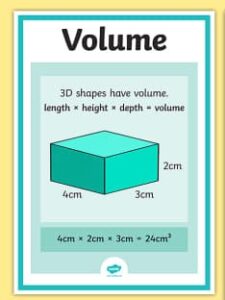 Play the game on the PowerPoint Below and then answer the questions on the activity sheet.When opening PowerPoints, click "enable editing" then "slideshow" then  "from beginning" to work the game properly. Good Luck!Volume Of Shapes Powerpoint Game WALT Estimate and Calculate Volume  Activity SheetDinner Time 🍴Reading Spend 30 minutes reading. Use either your scheme reading book, a silent reading book of your choice, Epic or Oxford Owl.Music Mrs Cermak has posted your lesson on YUMU entitled "Monday 5th July" Login details were posted on Tapestry last week if you need them.Log in to YUMU and click on the music lesson  that Mrs Cermak has created for you. The link is here: Log In — Greater Manchester Music Hub (gmmusiconline.co.uk)PETry to complete a short physical activity whilst at home. Here are a few ideas: Option 1: Sports Development resources and video links: Facebook Links For PE With Sports DevelopmentOption 2: Joe Wicks  https://www.youtube.com/playlist?list=PLyCLoPd4VxBsXs1WmPcektsQyFbXTf9FO Find Joe on the channel in the link. There are various kids channels as well.Option 3: Change4Life https://www.nhs.uk/change4life/activitiesOption 4: You could create a dance routine to one of your favourite songs and perform the dance to your family or participate in another form of exercise with your family.Option 5: 'Dance Videos with Mrs K'. Go to 'School Life' on the school website and you will find the link in there.Option 6: PE links. There are lots of free resources for athletics, cricket and tennis on the links. There are also youtube video sessions for an after school activity option:https://funetics.co.uk/for-parents/funetics-home/Complete PE Home Learning Resource Videos - YouTubehttp://LTA Youth Home Tennis Training For Kids | LTAhttps://www.youtube.com/playlist?list=PLnwoPgo24bhnWi_Y7rIS4CZnFQNLyJm9bStaying active during the COVID-19 outbreak | Chance to ShineTuesday 6th July Assembly at 10am - link is on TapestryEnglish SpellingsUse your weekly spellings to create a word-search full of your spellings. You could draw one yourself using a blank 100 square grid or you could use this website to make one: https://www.senteacher.org/printables/Literacy/8/Create-Custom-Wordsearch-From-Word-Lists.htmlDiamonds Spellings 5.7.21Spellings For 5.7.21 EmeraldsSpellings For 5.7.21 RubiesAssembly at 10am - link is on TapestryWALT use commas to clarify meaning. Watch the video here to learn about commas for clarifying the meaning in a sentence:  https://www.bbc.co.uk/bitesize/topics/zvwwxnb/articles/zc773k7Look at the PowerPoint below and then complete the activity sheet.Lesson Presentation On Commas Tues 6th JulyActivity WALT Draw Pictures To Show Meaning When Commas Are UsedMathsWALT recognise square numbers (revision)Warm Up: 10-15 minutes of times tables using TTRockstars or Hit the Button.https://play.ttrockstars.com/ (Your login details are in your journal)https://www.topmarks.co.uk/maths-games/hit-the-button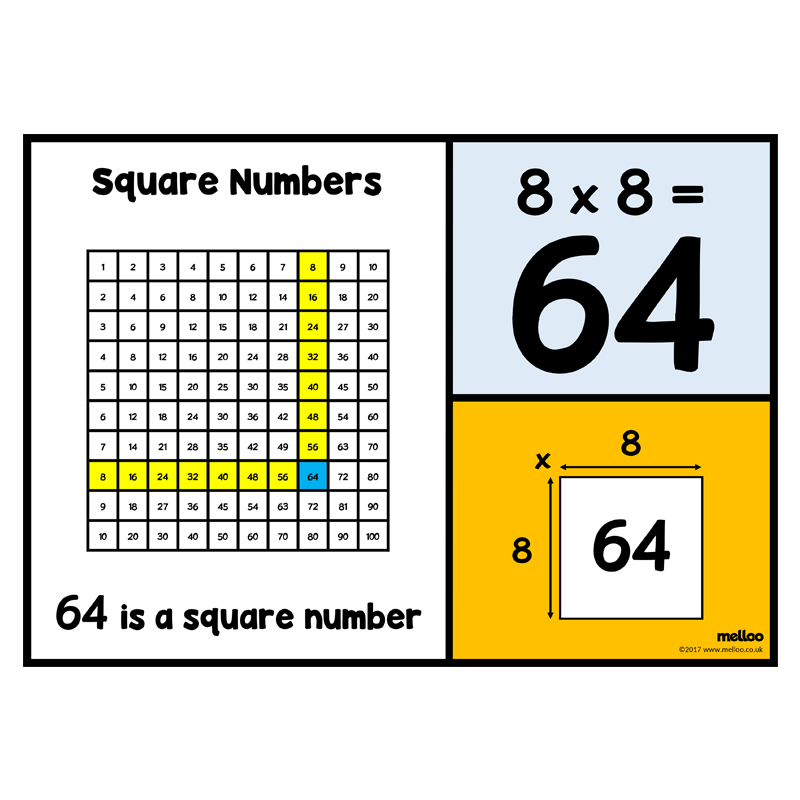 Watch the video below to find out more about square numbers:https://youtu.be/63qQOYbZS0gComplete the activity sheet here: WALT Recognise And Calculate Square NumbersDinner Time 🍴Reading Spend 30 minutes reading. Use either your scheme reading book, a silent reading book of your choice, Epic or Oxford Owl.Science WALT interpret data about babies' growth. Complete the activity sheet below on babies and their growth. Look carefully at the data in the graph and answer the questions.  Growing Baby Science Data2:15pm ZOOM story time with Miss Rooney 👩‍🏫PE Make sure you get some physical exercise again today. Use the links above or go outside and play a game in your garden.Wednesday 7th July9:30am ZOOM story time with Miss Rooney 👩‍🏫EnglishSpellingsMock spelling test day. Ask someone to test you on your spellings and complete column 2 of your spelling homework book.Diamonds Spellings 5.7.21Spellings For 5.7.21 EmeraldsSpellings For 5.7.21 RubiesWALT understand the life of Sir David Attenborough Complete the reading comprehension her. Choose the appropriate level of challenge. This is cross-curricular learning (part of your science work too). Uks2 David Attenborough Differentiated Reading ComprehensionMathsWALT recognise square numbers (revision)Warm Up: 10-15 minutes of times tables using TTRockstars or Hit the Button.https://play.ttrockstars.com/ (Your login details are in your journal)https://www.topmarks.co.uk/maths-games/hit-the-buttonBuilding on your knowledge, complete the word problems here.Remember to answer the question clearly.WALT Solve Word Problems Involving Square Numbersextension: why not try these word problems on cubed numbers. Remember cubed means multiplied by itself 3 times.... e.g. 2cubed is 2x2x2= 8  3 cubed is 3x3x3 = 27Ext Cube Number ProblemsDinner Time 🍴Reading Spend 30 minutes reading. Use either your scheme reading book, a silent reading book of your choice, Epic or Oxford Owl.Geography  WALT recognise features of the coastFirst, watch these videos: https://www.bbc.co.uk/bitesize/clips/z7fr87hhttps://www.bbc.co.uk/bitesize/clips/z8tyr82 Then, follow the powerpoint to learn more about coastal features. Lesson Presentation Coastal FeaturesThen label the features of the coast using this sheet or you could draw your own diagram and label the features of the coast.Features Of Coastline Labelling Activity Sheet PE Make sure you get some physical exercise again today. Use the links above or go outside and play a game in your garden.Thursday 8th JulyToday we will have a 2:15am ZOOM story time with Miss Rooney 👩‍🏫EnglishSpellingsTask: Put your spellings in alphabetical order. Here are the lists:Diamonds Spellings 5.7.21Spellings For 5.7.21 EmeraldsSpellings For 5.7.21 RubiesEnglish WALT use dashes for drama and parenthesisWatch the videos on the link here: https://www.bbc.co.uk/bitesize/topics/zvwwxnb/articles/zg8gbk7Then have a look at the PowerPoint here: Lesson Presentation Dashes To Indicate ParenthesisComplete the activity sheet here: The Dramatic Dash Activity SheetsMathsWALT find factors of numbers and solve problems using factors, squares and multiplesWarm Up: 10-15 minutes of times tables using TTRockstars or Hit the Button.https://play.ttrockstars.com/ (Your login details are in your journal)https://www.topmarks.co.uk/maths-games/hit-the-button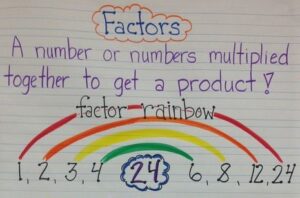 If you remember, we used rainbow factors in school to find factors and common factors.Watch the videos on multiples and factors in this link.  https://www.bbc.co.uk/bitesize/articles/zqc9bqtActivity: complete the questions on factors here: WALT Find Factors Of Numbers And Solve Problems Using Factors, Squares And MultiplesDinner Time 🍴Reading Spend 30 minutes reading. Use either your scheme reading book, a silent reading book of your choice, Epic or Oxford Owl.TopicWALT  create a poster for a coastal resort in the UK. PowerPoint: Research A Coastal Resort In The UKUse the PowerPoint and your own research to find out all you can about a coastal resort in the UK. Once you have found your information (see the list below for what to include), you are going to create a poster all about it. Try to persuade everyone to go- perhaps you will be that persuasive that your parents will take you there one day. What to include:-Location in the UK (N, NE, E, SE, S, SW, W, NW) which county in the UK etc. -What human features are there? (caravan sites, fairgrounds, piers etc.)  -What physical features are there?  (arches, stacks, stumps, caves, coastal paths, white cliffs etc.) -Images either copied and pasted or drawn yourself of the coastal resort -Any historical references e.g. Jurassic Coast is famous for its fossils2:15pm ZOOM story time with Miss Rooney 👩‍🏫PE Make sure you get some physical exercise again today. Use the links above or go outside and play a game in your garden.Well done Everyone! I will see you back in school tomorrow for TREAT DAY! 🥳